             LANGLOAN PRIMARY SCHOOL & NURSERY CLASS          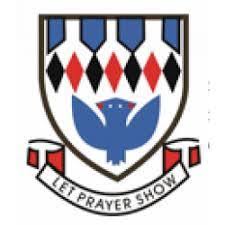 NEWSLETTER - OCTOBER 2023Dear Parent/Carer  October Break – Monday 16th – Friday 20th October (Inclusive)As we approach the end of Term One I would like to thank all members of staff for their hard work and enthusiastic start to the session.   Many of the class teachers, as you may be aware, have changed stage.  Whilst a change of stage can be motivating and exciting for some teachers, it can also be daunting, and it certainly brings an added workload as staff remind themselves about different levels within ‘A Curriculum for Excellence’.  Our teachers, as always, have worked hard to get it right for every child, fully supported by all non-teaching staff within Langloan PS and Nursery Class, and I am very grateful for the continued efforts and teamwork from everyone.Class Assemblies – P2 (Room 2) – Thursday 12th October  Room 2 is hosting a Harvest Assembly this coming Thursday, 12th October, at 2.15pm. Room 2 parents and carers are very welcome to join us for this.Foodbank Donations Wanted – Thursday 12th OctoberWe plan to make a donation to the local foodbank as part of Room 2’s assembly.  Pupils in all classes are asked to send in a long-life food, or toiletries item, if possible.  Pupils should hand donations to their class teacher on Thursday morning.  These will be displayed throughout the assembly, before being uplifted by our local foodbank that afternoon.   Thank you in advance for any donations that you are able to make.Fundraising EventsIn order to raise some much-needed funds we plan to host two fundraising events as follows:Rags2Riches – Wednesday 25th October – pupils should bring unwanted clothing in the bags provided.  Please note that although our collection date is the 25th of October, bags can be handed in on Monday 23rd, Tuesday 24th or NO LATER THAN 8.55am ON Wednesday 25th October, thank you.Sponsored Dance-a-thon – Tuesday 31st October - sponsor sheets will be issued on 23rd October, following our October Break.TherapetsThanks to Mrs Ryan for arranging ‘Reading with dogs’ sessions for several of our pupils. We believe the calming influence of the dogs will provide support and reassurance to pupils who may find reading challenging.  Refuweegee – Room 8To link with the learning in Primary 6 – Room 8, the pupils will be visiting Refuweegee which is a charity supporting refugee families. The pupils are really looking forward to their visit and they are extremely keen to support the charity by making donations. Further information regarding this to follow. Sushi Selection Box – Room 9Room 9 are looking forward to their visit from Sushi Selection Box this coming Thursday 12th October which will enhance their interdisciplinary learning.  TwitterParents are invited to follow us on Twitter (Now called X) to keep up to date with learning which is taking place throughout our school and nursery.  Please note this is a closed site.  If you request to follow us and your request is declined please call our school office, thank you.WeatherAs our weather is changing and very unpredictable please ensure that your child brings an outdoor jacket and wears appropriate footwear.Late coming and attendance We are currently monitoring attendance and late coming and ask all parents to support us with this.  Please ensure that your child attends school every day unless they are unwell.  Holidays within school time are marked on the register with a different code.  This is currently being closely monitored by NLC.  Please see the picture below, created by another school.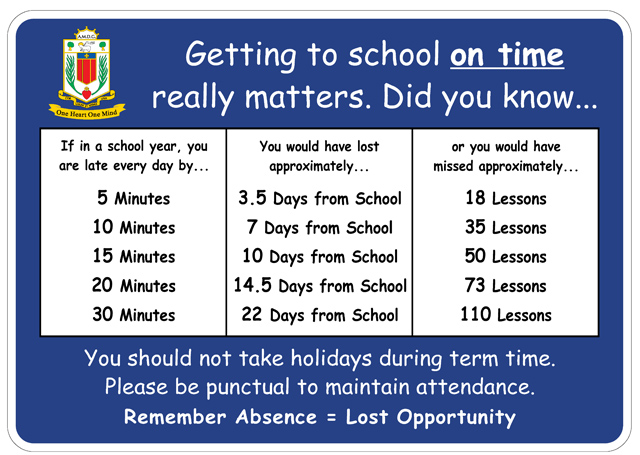 OCTOBER/NOVEMBER 2023 DATES FOR YOUR DIARIESWed 11th October			Parent Council MeetingThurs 12th October 			Room 2 AssemblyFriday 13th October			Sponsored wellie walk in Nursery16th – 20th October inclusive 		OCTOBER WEEK HOLIDAYWed 25th October			Rags2Riches upliftThurs 26th October			Room 9 AssemblyThurs 26TH Oct				Halloween discoTues 31st October 			Sponsored dance-a-thonThurs 2nd Nov				Room 5 AssemblyTues 7th Nov				P5 - VUE cinema, Glasgow FortWed 8th Nov 7pm			Parent Council Meeting – DATE TBCThurs 9th November			School photographs for our school and nursery pupilsFriday 10th November 			P7 - VUE cinema, Glasgow Fort	Mon 13th Nov				In-service Day – pupils do not attend 16th November 				PARENTS’ EVENING17th Nov				Dress down day – Bring an item for our Christmas Fair21st November 				P1 - VUE cinema, The Forge		SATURDAY 25TH NOV			CHRISTMAS FARYEShould you require any further information regarding our school or nursery please do not hesitate to contact me on 01236 632092 or enquiries-at-langloan@northlan.org.ukYours sincerelyMrs A RooneyHead Teacher